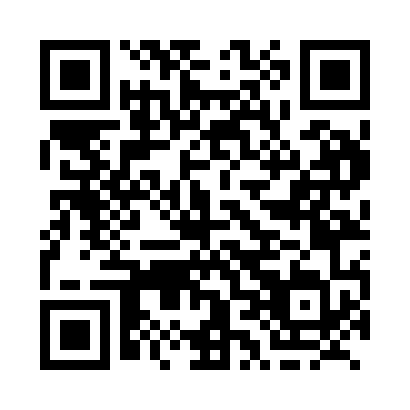 Prayer times for Minnitaki, Ontario, CanadaMon 1 Jul 2024 - Wed 31 Jul 2024High Latitude Method: Angle Based RulePrayer Calculation Method: Islamic Society of North AmericaAsar Calculation Method: HanafiPrayer times provided by https://www.salahtimes.comDateDayFajrSunriseDhuhrAsrMaghribIsha1Mon3:135:091:166:499:2411:202Tue3:135:101:176:499:2311:203Wed3:135:101:176:489:2311:204Thu3:145:111:176:489:2311:205Fri3:145:121:176:489:2211:206Sat3:155:131:176:489:2211:197Sun3:155:141:176:489:2111:198Mon3:165:141:186:479:2011:199Tue3:165:151:186:479:2011:1910Wed3:175:161:186:479:1911:1811Thu3:185:171:186:469:1811:1812Fri3:185:181:186:469:1711:1813Sat3:195:191:186:469:1711:1714Sun3:195:211:186:459:1611:1715Mon3:205:221:186:459:1511:1616Tue3:215:231:196:449:1411:1617Wed3:215:241:196:449:1311:1618Thu3:225:251:196:439:1211:1519Fri3:225:261:196:439:1111:1520Sat3:235:271:196:429:1011:1421Sun3:245:291:196:419:0811:1322Mon3:245:301:196:419:0711:1323Tue3:255:311:196:409:0611:1224Wed3:265:331:196:399:0511:1025Thu3:295:341:196:399:0311:0826Fri3:315:351:196:389:0211:0627Sat3:335:371:196:379:0111:0328Sun3:365:381:196:368:5911:0129Mon3:385:391:196:358:5810:5830Tue3:415:411:196:348:5610:5631Wed3:435:421:196:338:5510:53